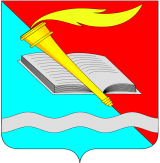 АДМИНИСТРАЦИЯ ФУРМАНОВСКОГО МУНИЦИПАЛЬНОГО РАЙОНАПОСТАНОВЛЕНИЕ от 18.03.2022  № 258г.ФурмановОб установлении публичного сервитута в отношении земельных участков, расположенных на территории Фурмановского района Ивановской области в целях размещения линейных объектов системы газоснабжения для подключения (технологического присоединения) к сетям инженерно-технического обеспечения (газораспределения)Рассмотрев ходатайства Общества с ограниченной ответственностью «Газпром межрегионгаз», адрес места нахождения: г.Санкт-Петербург, набережная Адмирала Лазарева, д.24, литер А (ОГРН 1025000653930, ИНН 5003021311), руководствуясь Земельным кодексом Российской Федерации (ст.39.43), Федеральным законом от 06.10.2003 №131-ФЗ «Об общих принципах организации местного самоуправления в Российской Федерации», Уставом Фурмановского муниципального района, администрация Фурмановского муниципального района постановляет:Установить в пользу Общества с ограниченной ответственностью «Газпром межрегионгаз» публичный сервитут в отношении земельных участков, расположенных на территории Фурмановского района Ивановской области, в целях размещения линейных объектов системы газоснабжения для подключения (технологического присоединения) к сетям инженерно-технического обеспечения (газораспределения) (приложение №1).	Срок действия публичного сервитута – до 31.12.2023.Определить, что границы публичного сервитута устанавливаются в соответствии со Схемами расположения границ (сферы действия) публичного сервитута.Публичный сервитут устанавливается в соответствии с постановлением Администрации Фурмановского муниципального района от 26.03.2021 №196 «Об утверждении проектной документации по проекту внесения изменений в документацию по планировке и межеванию территории для объекта «Газопровод межпоселковый от газопровода «ГРС Фурманов – с.Хромцово» до д.Мостечное – д.Каликино – с.Иванцево – с.Дуляпино Фурмановского района Ивановской области».Ограничения в использовании земельных участков, в отношении которых установлен публичный сервитут, устанавливаются согласно Постановления Правительства Российской Федерации от 20.11.2000 №878 «Об утверждении Правил охраны газораспределительных сетей».ООО «Газпром межрегионгаз» необходимо заключить соглашение об осуществлении публичного сервитута в соответствии со статьей 39.47 Земельного кодекса Российской Федерации с правообладателями земельных участков, указанных в приложение №1 к настоящему постановлению.ООО «Газпром межрегионгаз» обязано привести земельные участки в состояние, пригодное для их использования в соответствии с разрешенным использованием, в срок не позднее чем три месяца после завершения строительства инженерных сооружений, для размещения которых был установлен публичный сервитут.Опубликовать постановление в официальном печатном издании «Вестник администрации Фурмановского муниципального района и Совета Фурмановского муниципального района» и разместить на официальном сайте Фурмановского муниципального района.Постановление вступает в силу с момента подписания.Контроль за исполнением постановления возложить на заместителя главы администрации Фурмановского муниципального района Д.В.Попова.Н.В.Жилова21169 Приложение №1к постановлению администрацииФурмановского муниципального районаот 18.03.2022 №258Перечень земельных участков, в отношении которых устанавливается публичный сервитутВрип главы Фурмановского муниципального районаП.Н.Колесников№ п/пКадастровый номер земельного участкаМестоположение земельного участкаОбщая площадь земельного участкакв.м.Площадь публичного сервитута,кв.м.137:19:000000:397Ивановская область,  Фурмановский район, юго-восточнее с.Дуляпино11070013683237:19:010412:23Ивановская область, р-н Фурмановский, в 0,8 км. юго-восточнее с.Иванцево, крестьянское хозяйство «Труд»221733951